Об утверждении муниципальной программы «Обеспечение территории сельского поселения Турбаслинский сельсовет муниципального района Иглинский район Республики Башкортостан документами территориального планирования»В соответствии с Градостроительным кодексом Российской Федерации и Законом Республики Башкортостан "О регулировании градостроительной деятельности в  Республики Башкортостан в целях повышения качества управления муниципальными финансами и развития программно-целевых принципов формирования и исполнения бюджета сельского поселения Турбаслинский сельсовет муниципального района Иглинский район Республики Башкортостан, Администрация сельского поселения Турбаслинский сельсовет муниципального района Иглинский район Республики Башкортостан п о с т а н о в л я ю: Утвердить муниципального программу «Обеспечение территории сельского поселения Турбаслинский сельсовет муниципального района Иглинский район Республики Башкортостан документами территориального планирования» (прилагается).2. Контроль за исполнением настоящего Постановления возложить на управляющего делами администрации сельского поселения Турбаслинский сельсовет.Глава сельского поселения                                                          Б.Х. КадырбаевУтвержденапостановлением главы сельского поселения Турбаслинский сельсоветмуниципального районаИглинский районРеспублики Башкортостан  от 25.12.2019 г. № 02-07-74 МУНИЦИПАЛЬНАЯ ПРОГРАММА
«Обеспечение территории сельского поселения Турбаслинский сельсовет муниципального района Иглинский район Республики Башкортостан документами территориального планирования»СОДЕРЖАНИЕПАСПОРТ муниципальной программы «Обеспечение территории сельского поселения Турбаслинский сельсовет муниципального района Иглинский район Республики  Башкортостан документами территориального планирования»1.Характеристика текущего состояния соответствующей сферы социально- экономического развития сельского поселения Турбаслинский сельсовет муниципального района Иглинский район Республики БашкортостанВ соответствии с Градостроительным кодексом Российской Федерации № 190-ФЗ от 29.12.2004 г. территориальное планирование является основным средством планирования развития территории сельского поселения Турбаслинский сельсовет муниципального района Иглинский район Республики Башкортостан, используемым для установления функциональных зон, зон планируемого размещения объектов капитального строительства для государственных или муниципальных нужд, зон с особыми условиями использования территорий.Устойчивость развития территорий достигается долгосрочным прогнозированием, которое осуществляется посредством разработки документов территориального планирования с учетом государственных, общественных интересов, национальных, историко-культурных, религиозных традиций и особенностей, социальных, экономических и экологических факторов.Система предусмотренных Градостроительным кодексом Российской Федерации документов территориального планирования сельского поселения Турбаслинский сельсовет муниципального района Иглинский район Республики Башкортостан включает в себя:генеральный план поселений;правила землепользования и застройки сельского поселения.Территориальное планирование сельского поселения Турбаслинский сельсовет муниципального района Иглинский район Республики Башкортостан осуществляется на основе схемы территориального планирования Республики Башкортостан, разработанной в 2004 году и утвержденной распоряжением Правительства Республики Башкортостан от 27 февраля 2006 года № 130-р, Проекта пригородной зоны города Уфы, разработанного в 2005 году и утвержденного распоряжением Правительства Республики Башкортостан от 06 июня 2008 года № 665-р, Схемы территориального планирования муниципального района Иглинский район Республики Башкортостан, разработанной в 2013 году и утвержденной решением Совета муниципального района Иглинский район Республики Башкортостан.Территориальное развитие сельского поселения осуществляется на основе генерального плана. В настоящее время генеральный план Правила землепользования и застройки сельского поселения разработаны и утверждены.В соответствии с Градостроительным кодексом Российской Федерации органами государственной власти Республики Башкортостан, органами местного самоуправления не допускается принятие решений о резервировании земель, об изъятии, в том числе путем выкупа земельных участков для государственных или муниципальных нужд, о переводе земель из одной категории в другую при отсутствии документов территориального планирования, за исключением случаев, предусмотренных законодательством Российской Федерации.Согласно статье 51 Градостроительного кодекса Российской Федерации не допускается выдача разрешений на строительство объектов капитального строительства при отсутствии правил землепользования и застройки, подготовка которых осуществляется с учетом документов о территориальном планировании.Правила землепользования и застройки являются необходимым нормативным правовым актом, в составе которого разрабатываются карты градостроительного зонирования, градостроительные регламенты территорий поселений.Кроме того, Правила землепользования и застройки устанавливают виды разрешенного использования объектов недвижимости путем перечисления всех действий, которые можно совершать на земельных участках.2.Цели и задачи муниципальной программыЦелью Программы является устойчивое территориальное развитие сельского поселения Турбаслинский сельсовет посредством совершенствования системы расселения, застройки, благоустройства сельского поселения, их инженерной, транспортной и социальной инфраструктур, рационального природопользования, охраны и использования объектов историко-культурного наследия, сохранения и улучшения окружающей природной среды.Основными задачами Программы являются:подготовка документов территориального планирования и градостроительного зонирования сельского поселения;обеспечение устойчивого развития территории сельского поселения Турбаслинский сельсовет на основе территориального планирования и градостроительного зонирования;обеспечение сбалансированного учета экологических, экономических, социальных и иных факторов при осуществлении градостроительной деятельности с соблюдением требований технических регламентов, законов и нормативов о градостроительной деятельности сельского поселения;охрана окружающей среды и обеспечение экологической безопасности;сохранение объектов культурного наследия и особо охраняемых природных территорий.3.Сроки и этапы реализации муниципальной программыСроки и этапы реализации муниципальной программы: 2019-2021 годы, без деления на этапы.4.Перечень целевых индикаторов и показателей результатов муниципальной программыОбеспечение территории сельского поселения Турбаслинский сельсовет муниципального района Иглинский район Республики   Башкортостан документами территориального планирования, в том числе:генеральным планом сельского поселения - 80%; правилами землепользования и застройки сельского поселения- 100%; проектами планировки и межевания территорий-100 %.   Создание условий для привлечения инвестиций, в том числе путем предоставления возможности выбора наиболее эффективных видов   разрешенного использования   земельных   участков и   объектов капитального   строительства, и, как следствие, повышение инвестиционной привлекательности сельского поселения.ПЕРЕЧЕНЬ целевых индикаторов и показателей муниципальной программы «Обеспечение территории сельского поселения Турбаслинский сельсовет муниципального района Иглинский район Республики Башкортостан документами территориального планирования» представлен в приложении № 1.5. Ресурсное обеспечение муниципальной программыРесурсное обеспечение муниципальных программ предусматривает использование финансовых, имущественных, материальных, информационных, человеческих и иных ресурсов.Финансовое обеспечение реализации муниципальных программ в части расходных обязательств сельского поселения Турбаслинский сельсовет муниципального района Иглинский район Республики Башкортостан осуществляется за счет бюджетных ассигнований, предусмотренных решением о бюджете сельского поселения Турбаслинский сельсовет муниципального района Иглинский район Республики Башкортостан на очередной финансовый год и на плановый период (далее - бюджетные ассигнования), а также средств других бюджетов бюджетной системы и внебюджетных источников в соответствии с бюджетным законодательством.Распределение бюджетных ассигнований на реализацию муниципальных программ (подпрограмм) утверждается решением о бюджете сельского поселения Турбаслинский сельсовет муниципального района Иглинский район Республики Башкортостан на очередной финансовый год и на плановый период.Ресурсное обеспечение Программы по годам представлено в приложении № 26.План реализации и финансовое обеспечение муниципальной программыОбщий объем финансирования Программы в 2019 - 2021 годах составит 10 тыс. рублей, в том числе за счет средств:бюджета Республики Башкортостан в рамках республиканской адресной инвестиционной программы – 0 тыс. рублей;бюджета муниципального района -0 тыс.рублей;бюджета сельского поселения- 10,0 тыс.рублей.План реализации муниципальной программы «Обеспечение территории сельского поселения Турбаслинский сельсовет муниципального района Иглинский район Республики Башкортостан документами территориального планирования» на 2019 год и плановый период представлен в приложении № 1.Информация о финансовом обеспечении реализации муниципальной программы «Обеспечение территории сельского поселения Турбаслинский сельсовет муниципального района Иглинский район Республики Башкортостан документами территориального планирования» представлена в приложении № 2.7.Оценка эффективности реализации муниципальной программыОценка эффективности реализации  Программы осуществляется в соответствии с  Порядком разработки, реализации и оценки эффективности  муниципальных программ, утвержденным  постановлением Администрации сельского поселения Турбаслинский сельсовет муниципального района Иглинский район Республики Башкортостан на основании Методики проведения оценки эффективности реализации муниципальной программы, установленной Администрацией сельского поселения Турбаслинский сельсовет муниципального района Иглинский район Республики Башкортостан. Контроль за реализацией муниципальной программы осуществляется путем проведения ее мониторинга, анализа соответствующих отчетов, ежегодной оценки эффективности реализации муниципальной программы, а также осуществления муниципального финансового контроля в установленном порядке.Оценка эффективности реализации муниципальных программ производится с учетом следующих составляющих:оценки степени достижения плановых значений целевых индикаторов и показателей муниципальных программ;оценки степени реализации подпрограмм, входящих в состав муниципальных программ;степени соответствия финансовых затрат на реализацию подпрограмм запланированному уровню затрат.В установленные сроки ответственный исполнитель муниципальной программы представляет в уполномоченный орган расчет и полученные значения интегральной оценки эффективности реализации муниципальной программы, в том числе значения весовых коэффициентов, экспертно-определяющих значимость подпрограмм и целевых индикаторов и показателей муниципальной программы (подпрограмм) в составе годового отчетов об оценке эффективности реализации муниципальной программы.По муниципальной программе, срок реализации которой завершился в отчетном году, оценка эффективности реализации муниципальной программы проводится по итогам отчетного года, а также за весь период реализации муниципальной программы. При оценке эффективности муниципальной программы за весь период ее реализации ответственный исполнитель муниципальной программы дополнительно представляет в уполномоченный орган до 5 февраля года, следующего за отчетным основные сведения о реализации муниципальной программы, подпрограмм (достижении целевых индикаторов и показателей, выполнении мероприятий, соответствии финансовых затрат на реализацию подпрограмм запланированному уровню затрат) за весь период ее реализации.По результатам рассмотрения итогов оценки эффективности реализации муниципальных программ в соответствии с действующим Порядком принимается решение о сокращении (об увеличении) средств бюджета сельского поселения Турбаслинский сельсовет муниципального района Иглинский район Республики Башкортостан, выделяемых на реализацию Программы в очередном финансовом году, а также о приостановлении или прекращении действия Программ.Итоги оценки эффективности реализации муниципальной программы используются ответственным исполнителем для формирования проекта постановления сельского поселения Турбаслинский сельсовет муниципального района Иглинский район Республики Башкортостан о внесении изменений в муниципальную программу.Основные сведения об оценке эффективности реализации муниципальной программы, их подпрограмм, достижении целевых индикаторов и показателей, выполнении мероприятий, соответствии финансовых затрат на реализацию подпрограмм запланированному уровню затрат муниципальных программ ежегодно размещаются ответственным исполнителем на его официальном сайте в сети Интернет.Эффективность реализации Программы связана с созданием комплексной системы территориального планирования развития территории сельского поселения Турбаслинский сельсовет муниципального района Иглинский района и оценивается по следующим показателям:обеспеченность генеральным планом сельского поселения;обеспеченность правилами землепользования и застройки сельского поселения.Реализация Программы будет способствовать увеличению доходов бюджетов всех уровней за счет увеличения инвестиций в строительство, реконструкцию и обустройство земельных участков и иных объектов недвижимости, активизации сделок на рынке земли и иной недвижимости, повышению эффективности регулирования градостроительной деятельности на территории муниципальных образований республики, инвестиционной активности и привлекательности территории муниципального района.Приложение № 1ПЕРЕЧЕНЬцелевых индикаторов и показателей муниципальной программы «Обеспечение территории сельского поселения Турбаслинский сельсовет муниципального района Иглинский район Республики Башкортостан документами территориального планирования»Приложение № 2ПЛАН реализации муниципальной программы «Обеспечение территории сельского поселения Турбаслинский сельсовет муниципального района Иглинский район Республики Башкортостан документами территориального планирования» на 2018 год и плановый период 2019-2021г.г.Приложение № 3ИНФОРМАЦИЯо финансовом обеспечении реализации муниципальной программы «Обеспечение территории сельского поселения Турбаслинский сельсовет муниципального района Иглинский район Республики Башкортостан документами территориального планирования»за счет средств бюджета муниципального района Иглинский район Республики Башкортостан (тыс. руб.)БАШҠОРТОСТАН РЕСПУБЛИКАҺЫИГЛИН РАЙОНЫМУНИЦИПАЛЬ  РАЙОНЫНЫҢТУРБАСЛЫ АУЫЛ СОВЕТЫ АУЫЛ БИЛӘМӘҺЕ ХАКИМИӘТЕ452414, Турбаслы ауылы, Узэк   урам, 40тел. (34795) 3-62-65e-mail:turbasl_iglin@mail.ru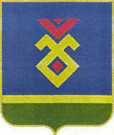 АДМИНИСТРАЦИЯСЕЛЬСКОГО ПОСЕЛЕНИЯТУРБАСЛИНСКИЙ СЕЛЬСОВЕТМУНИЦИПАЛЬНОГО РАЙОНАИГЛИНСКИЙ РАЙОНРЕСПУБЛИКИ БАШКОРТОСТАН452414, с. Турбаслы, ул. Центральная, 40тел. (34795) 3-62-65              e-mail: turbasl_iglin@mail.ru   ҠАРАР  «25» декабрь 2019 й.                                  № 02-06-74               ПОСТАНОВЛЕНИЕ               «25» декабря 2019 г.                       стр.Паспорт программы3Характеристика текущего состояния соответствующей сферы социально- экономического развития сельского поселения Турбаслинский сельсовет муниципального района Иглинский район Республики Башкортостан5Цели и задачи муниципальной программы6Сроки и этапы реализации муниципальной программы6Перечень целевых индикаторов и показателей результатов муниципальной программы 7Ресурсное обеспечение муниципальной программы8План реализации и финансовое обеспечение муниципальной программы8Оценка эффективности реализации муниципальной программы9Приложение 10Ответственный исполнитель муниципальной программы                                   управляющий делами администрации сельского поселения Турбаслинский сельсовет муниципального района Иглинский район Республики БашкортостанЦели и задачи муниципальной программы Цельустойчивое территориальное развитие сельского поселения посредством совершенствования системы расселения, застройки, благоустройства сельских поселений, их инженерной, транспортной и социальной инфраструктур, рационального природопользования, охраны и использования объектов историко-культурного наследия, сохранения и улучшения окружающей природной средыЗадачи-подготовка документов территориального планирования и градостроительного   зонирования сельского поселения;-обеспечение устойчивого развития территории сельского поселения на основе территориального планирования и градостроительного зонирования;-обеспечение сбалансированного учета   экологических, экономических, социальных и иных факторов при осуществлении градостроительной деятельности с соблюдением требований технических регламентов, законов и нормативов   о градостроительной деятельности Республики Башкортостан;-охрана окружающей среды и экологической безопасности;-сохранение объектов культурного наследия и особо охраняемых природных территорийСроки и этапы реализации муниципальной программы2019-2021 годы, без деления на этапыПеречень подпрограммПрограмма реализуется в целом без деления на подпрограммыЦелевые индикаторы и показатели муниципальной программы- уровень обеспеченности генеральными планами сельского поселения-уровень обеспеченности Правилами землепользования и застройки сельского поселенияРесурсное обеспечение муниципальной программы Общий объем финансирования Программы в 2019 -  2021 годах составит    10,0 тыс.  рублей, из них по годам:2019 год -     10,0 тыс.    рублей; 2020 год -       0 тыс.рублей;2021 год-        0 тыс.рублей.за счет средств местного бюджета 10,0 тыс.руб.,  из них по годам:2019 год -       10,0 тыс. рублей;2020 год -       0 тыс. рублей;2021 год-        0 тыс.рублей;За счет районного бюджета  0 тыс.руб., из них по годам:2019 год -        0 тыс. рублей;2020 год-         0 тыс. рублей.2021 год-         0 тыс. рублей;за счет средств бюджета Республики Башкортостан 0 тыс. руб., из них по годам:2019 год -        0 тыс. рублей;2020год-         0 тыс. рублей.2021 год-         0 тыс. рублей;за счет средств федерального бюджета 0 тыс.  руб.,  из них по годам:2019 год -         0 тыс. рублей;2020 год-          0 тыс. рублей;2021 год-          0 тыс. рублей;№ 
п/пНаименование целевого индикатора и показателя муниципальной программыЕд. измеренияЗначения показателейЗначения показателейЗначения показателейОтношение значения показателя последнего года реализации программы к отчетному№ 
п/пНаименование целевого индикатора и показателя муниципальной программыЕд. измерения2019г.2020г.2021г.Отношение значения показателя последнего года реализации программы к отчетному1345678Муниципальная программа Муниципальная программа Муниципальная программа Муниципальная программа Муниципальная программа Муниципальная программа 1обеспеченность территории сельского поселения Турбаслинский сельсовет генеральным планом %8010010012обеспеченность территории сельского поселения Турбаслинский сельсовет Правилами землепользования и застройки сельского поселения%10010010013уровень обеспеченности проектами планировки и межевания территорий%00004уровень обеспеченности картами (планами) территориальных зон%7575751№п\пНаименование подпрограммы  муниципальной программы, основного    мероприятияОтветственный исполнитель, соисполнитель (ФИО, должность)Источник финансирования муниципальной программыСрокСрокРасходы (тыс.руб.)Расходы (тыс.руб.)Расходы (тыс.руб.)Наименование и значение индикатора и показателя непосредственного результатаНаименование и значение индикатора и показателя непосредственного результатаОжидаемые результаты реализации мероприятий№п\пНаименование подпрограммы  муниципальной программы, основного    мероприятияОтветственный исполнитель, соисполнитель (ФИО, должность)Источник финансирования муниципальной программыначала  реализации  окончания реализации201920202021наименованиеЕдиница измеренияОжидаемые результаты реализации мероприятий123456781Разработка генерального плана СП и внесение изменений в него бюджет СП20192021500уровень обеспечен-ности ГП СП%1002Разработка правил землепользования и застройки СП и  внесение изменений в негобюджет СП20192021000уровень обеспечен-ности ПЗиЗ СП%1003Разработка проектов планировки и межевания территорийбюджет СП20192021000уровень обеспеченности проектами планировки и межевания %1004Подготовка карт (планов) территориальных зонбюджет СП20192021000уровень обеспеченности картами (планами) территориальных зон%100Итого  по муниципальной программеXXХХ1000XXХ№п\пНаименование муниципальной программы, подпрограммы,  основных мероприятий Источники финансового обеспечения  
Код бюджетной 
классификации Код бюджетной 
классификации Код бюджетной 
классификации Код бюджетной 
классификации Расходы   
(тыс. руб.), годыРасходы   
(тыс. руб.), годыРасходы   
(тыс. руб.), годыРасходы   
(тыс. руб.), годы№п\пНаименование муниципальной программы, подпрограммы,  основных мероприятий Источники финансового обеспечения  
ВедРзПрЦСРВРВсего2019г.2020г.2021г.1234567812131Муниципальная
программаВсего, в том числе                       XXXX1010001Муниципальная
программаБюджет СП   7910412033302001010001Муниципальная
программаБюджет МР791XXX00001Муниципальная
программаБюджет Республики Башкортостан791XXX00001Муниципальная
программаФедеральный бюджетXXX00001Муниципальная
программаВнебюджетные источникиXXX00002Разработка генеральных планов сельского поселения и внесение изменений в негоВсего, в том числе                       79104120333020000002Разработка генеральных планов сельского поселения и внесение изменений в негоБюджет СП   79104120333020000002Разработка генеральных планов сельского поселения и внесение изменений в негоБюджет МР79104120333020000002Разработка генеральных планов сельского поселения и внесение изменений в негоБюджет РБ79104120333020000002Разработка генеральных планов сельского поселения и внесение изменений в негоФедеральный бюджет00002Разработка генеральных планов сельского поселения и внесение изменений в негоВнебюджетные источники00003Разработка Правил землепользования и застройки сельского поселения и внесение изменений в негоВсего, в том числе                       79104120333020000003Разработка Правил землепользования и застройки сельского поселения и внесение изменений в негоБюджет СП   79104120333020000003Разработка Правил землепользования и застройки сельского поселения и внесение изменений в негоБюджет МР79104120333020000003Разработка Правил землепользования и застройки сельского поселения и внесение изменений в негоБюджет РБ00003Разработка Правил землепользования и застройки сельского поселения и внесение изменений в негоФедеральный Бюджеты СП бюджет00003Разработка Правил землепользования и застройки сельского поселения и внесение изменений в негоВнебюджетные источники00004Разработка проектов планировки и межеванияВсего, в том числе                       79104120333020000004Разработка проектов планировки и межеванияБюджеты СП79104120333020000004Разработка проектов планировки и межеванияБюджет МР79104120333020000004Разработка проектов планировки и межеванияБюджет РБ00004Разработка проектов планировки и межеванияФедеральный бюджет00004Разработка проектов планировки и межеванияВнебюджетные источники0000Подготовка карт (планов) территориальных зонВсего, в том числе                       0000Подготовка карт (планов) территориальных зонБюджет СП   7910412033302000000Подготовка карт (планов) территориальных зонБюджет МР79104120333020000005Подготовка карт (планов) территориальных зонБюджет РБ0000Подготовка карт (планов) территориальных зонФедеральный бюджет0000Подготовка карт (планов) территориальных зонБюджеты СП0000Подготовка карт (планов) территориальных зонВнебюджетные источники0000